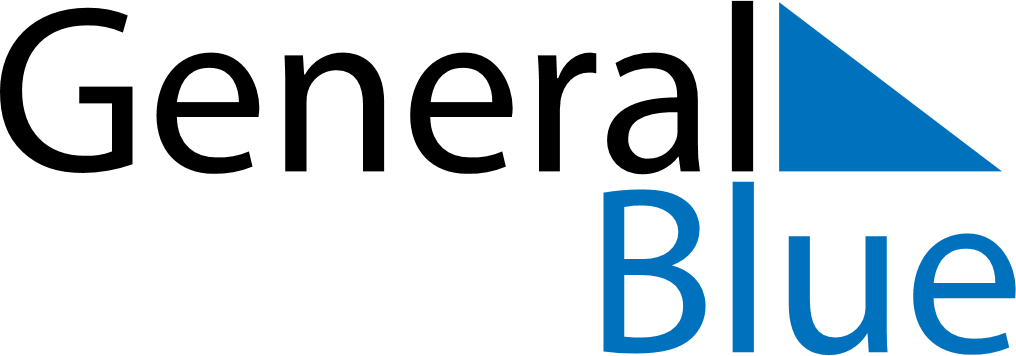 December 2024December 2024December 2024December 2024December 2024December 2024OEregrund, Uppsala, SwedenOEregrund, Uppsala, SwedenOEregrund, Uppsala, SwedenOEregrund, Uppsala, SwedenOEregrund, Uppsala, SwedenOEregrund, Uppsala, SwedenSunday Monday Tuesday Wednesday Thursday Friday Saturday 1 2 3 4 5 6 7 Sunrise: 8:24 AM Sunset: 2:46 PM Daylight: 6 hours and 22 minutes. Sunrise: 8:26 AM Sunset: 2:45 PM Daylight: 6 hours and 18 minutes. Sunrise: 8:28 AM Sunset: 2:43 PM Daylight: 6 hours and 15 minutes. Sunrise: 8:30 AM Sunset: 2:42 PM Daylight: 6 hours and 12 minutes. Sunrise: 8:31 AM Sunset: 2:41 PM Daylight: 6 hours and 9 minutes. Sunrise: 8:33 AM Sunset: 2:40 PM Daylight: 6 hours and 7 minutes. Sunrise: 8:35 AM Sunset: 2:39 PM Daylight: 6 hours and 4 minutes. 8 9 10 11 12 13 14 Sunrise: 8:37 AM Sunset: 2:39 PM Daylight: 6 hours and 1 minute. Sunrise: 8:38 AM Sunset: 2:38 PM Daylight: 5 hours and 59 minutes. Sunrise: 8:40 AM Sunset: 2:37 PM Daylight: 5 hours and 57 minutes. Sunrise: 8:41 AM Sunset: 2:37 PM Daylight: 5 hours and 55 minutes. Sunrise: 8:43 AM Sunset: 2:36 PM Daylight: 5 hours and 53 minutes. Sunrise: 8:44 AM Sunset: 2:36 PM Daylight: 5 hours and 52 minutes. Sunrise: 8:45 AM Sunset: 2:36 PM Daylight: 5 hours and 50 minutes. 15 16 17 18 19 20 21 Sunrise: 8:46 AM Sunset: 2:36 PM Daylight: 5 hours and 49 minutes. Sunrise: 8:47 AM Sunset: 2:36 PM Daylight: 5 hours and 48 minutes. Sunrise: 8:48 AM Sunset: 2:36 PM Daylight: 5 hours and 47 minutes. Sunrise: 8:49 AM Sunset: 2:36 PM Daylight: 5 hours and 46 minutes. Sunrise: 8:50 AM Sunset: 2:36 PM Daylight: 5 hours and 46 minutes. Sunrise: 8:50 AM Sunset: 2:36 PM Daylight: 5 hours and 45 minutes. Sunrise: 8:51 AM Sunset: 2:37 PM Daylight: 5 hours and 45 minutes. 22 23 24 25 26 27 28 Sunrise: 8:52 AM Sunset: 2:37 PM Daylight: 5 hours and 45 minutes. Sunrise: 8:52 AM Sunset: 2:38 PM Daylight: 5 hours and 45 minutes. Sunrise: 8:52 AM Sunset: 2:38 PM Daylight: 5 hours and 46 minutes. Sunrise: 8:52 AM Sunset: 2:39 PM Daylight: 5 hours and 46 minutes. Sunrise: 8:53 AM Sunset: 2:40 PM Daylight: 5 hours and 47 minutes. Sunrise: 8:53 AM Sunset: 2:41 PM Daylight: 5 hours and 48 minutes. Sunrise: 8:52 AM Sunset: 2:42 PM Daylight: 5 hours and 49 minutes. 29 30 31 Sunrise: 8:52 AM Sunset: 2:43 PM Daylight: 5 hours and 50 minutes. Sunrise: 8:52 AM Sunset: 2:45 PM Daylight: 5 hours and 52 minutes. Sunrise: 8:52 AM Sunset: 2:46 PM Daylight: 5 hours and 54 minutes. 